CAPITULO 3ANÁLISIS ESTADISTICO3.1	Determinación de las Variables de EstudioEn la Comisaría de la Mujer y la Familia en la ciudad de Guayaquil se nos facilitó la información de las denuncias receptadas en el año 1998, a través las 150 fichas que nos proporcionaron, las cuales contienen datos de la persona agredida y del agresor. Cabe recalcar que no se utilizó algún criterio de selección de muestra, pues solamente pudimos analizar las 150 fichas que se nos facilitaron.La ficha de datos de la agredida, llenadas por el personal del Centro de Apoyo Técnico a las Comisarías de la Mujer y la Familia, contiene las siguientes preguntas :NombreEdad.Sexo.Instrucción.DomicilioEstado civilTiempo de casada/unión_____________No. Hijos_________Ocupación.Tipos de maltratos.Tipos de Agresiones Físicas.Tipos de Agresiones SexualesTipos de Agresiones PsicológicasMaltratos a terceros.Como reacciona frente a una agresiónConsecuencias ante la agresiónCon quien vive actualmente.Solicitud de agredidas.Medidas de amparo dictadasRelación agredida agresorLugar de agresión Quien denunciaDatos del agresorNombreSexoEdadInstrucciónEstado civilCondición laboral de los agresoresCondición anímica de los agresoresAtenciones del equipo técnicoAllanamiento SumariosLas preguntas 1, 22 no aportaban en algo a nuestro estudio, las preguntas 13 y 16 no estaban llenas en las fichas estudiadas, las 18,24,25,26,27,29,30,31 no se encontraban llenas, pues  las personas que las completan tienen que hacer un seguimiento del caso a través de las denuncias y citaciones del juez pertinente.A continuación describiremos cada una de las 20 variables seleccionadas de las mencionadas fichas, para su posterior análisis.3.1.1	Edad de la persona agredidaEsta variable representa la edad de la persona agredida cuando fue denunciar en la Comisaría II de la Mujer y la Familia en la ciudad de Guayaquil. Para analizar esta variable utilizando el Método de Correspondencias Múltiples, su rango fue dividido en cuatro intervalos, como lo muestra la Tabla XX, es decir en cuatro modalidades que formaron cuatro nuevas variables.Tabla XXModalidades de la variable Edad de la persona agredida3.1.2	Sexo de la persona agredidaEsta variable representa el sexo de la persona agredida, codificado como lo muestra la Tabla XXI, formando cada modalidad una nueva variable.Tabla XXIModalidades de la variable Sexo de la persona agredida3.1.3	Nivel de Instrucción.Esta variable representa el nivel de instrucción de la persona agredida. Con las modalidades indicadas en la Tabla XXII, formando cada modalidad una nueva variable.Tabla XXIIModalidades de la variable Instrucción de la persona agredida3.1.4	Domicilio Esta variable representa el lugar donde habita la agredida, basados en la información de las fichas disponibles el domicilio de las víctimas fue dividido según la estrato social correspondiente a cada sector de la siguiente manera:Sector A, correspondiente a la estrato social alto, esto es: Urdesa, Centenario.Sector B, correspondiente ala estrato social medio, esto es: Alborada, Sauces, Esteros, Samanes, Sopeña, Guayacanes.Sector C, correspondiente al estrato social medio bajo, esto es: Francisco Jácome, Colinas de Alborada, barrios del su oeste de Guayaquil.Sector D, correspondiente al estrato social bajo, esto es: Guasmo Norte, Guasmo Sur, Flor de Bastión, Isla Trinitaria, Bastión Popular y ProsperinaEsta variable tiene a los sectores como modalidades indicadas en la Tabla XXIII donde cada una de ellas forman una nueva variable.Tabla XXIIIModalidades de la variable Domicilio3.1.5	Estado Civil Esta variable representa el estado civil de la persona agredida. Con las modalidades indicadas en la Tabla XXIV, formando cada modalidad una nueva variable. En la modalidad: Otras, se ubican a las agredidas divorciadas y también a las viudas.Tabla XXIVModalidades de la variable Estado Civil3.1.6	Tiempo de UniónEsta variable representa el tiempo de unión en años de la persona agredida con su pareja, con el fin de convertir esta variable cuantitativa en cualitativa, fue dividida en cuatro intervalos, los cuales forman nuevas variables. Cabe recalcar que el primer intervalo contiene también a las personas cuyo estado civil es soltera, como nos indica la Tabla  XXV.Tabla XXVModalidades de la variable Tiempo de Unión3.1.7	Número de HijosEsta variable representa el número de hijos de la persona agredida, también fue dividida en intervalos, considerando la tasa de fecundidad proporcionada por el siise, la cual nos indica que el número promedio de hijos que una mujer ecuatoriana tendría en su tiempo de vida es de tres en el área urbana y  cinco en el área rural, se eligió tal intervalo ( 3 a 5) como el medio y el inferior de cero a dos hijos y el superior mayor a cinco hijos. Entonces obtuvimos tres modalidades que forman tres nuevas variables, como nos muestra la Tabla XXVITabla XXVIModalidades de la variable Número de Hijos3.1.8	OcupaciónEsta variable representa la ocupación de la persona agredida, la cual tiene tres modalidades, como nos muestra la Tabla XXVII, que forman tres nuevas variables.Cabe indicar que la combinación: estudia y trabaja, no fue encontrada en la s150 fichas estudiadas, por ello no fue colocada como otra modalidad.Tabla XXVIIModalidades de la variable Ocupación3.1.9.	Tipo de maltratoEsta variable representa el tipo de maltrato del cual ha sido víctima la persona agredida, la cual tiene las modalidades que nos muestra la Tabla XXVIII, formando cada una de ellas una nueva variable. El resto de combinaciones de tipos de maltratos no fueron localizados en las fichas analizadas.Tabla  XXVIIIModalidades de la variable Tipo de Maltrato3.1.10.	Tipo de Agresión FísicasEsta variable representa el tipo de agresiones físicas de las cuales han sido victimas las personas agredidas, la cual toma las modalidades indicadas en la Tabla XXIX, formando cada una de estas modalidades una nueva variable.Tabla XXIXModalidades de la variable Tipo de Agresión Física3.1.11.	Tipo de Agresiones SexualesEsta variable representa el tipo de agresiones sexuales de las cuales han sido victimas las personas agredidas, la cual toma las modalidades indicadas en la Tabla XXX, formando cada una de estas modalidades una nueva variable. Cabe indicar que el acoso sexual es considerado como un tipo de agresión sexual, según la Comisaría de la Mujer y la Familia.Tabla XXXModalidades de la variable Tipo de Agresión Sexual3.1.12.	Tipo de Agresiones PsicológicasEsta variable representa el tipo de agresiones psicológicas de las cuales han sido victimas las personas agredidas, la cual toma las modalidades indicadas en la Tabla  XXXI, y luego  cada una de estas modalidades forma nueva variable.Tabla XXXIModalidades de la variable Tipo de Agresión Psicológica3.1.13.	ReacciónEsta variable representa a como la persona agredida reacciona inmediatamente frente a una agresión de cualquiera de los tipos de maltratos mencionados anteriormente. La variable reacción, toma tres modalidades como lo indica la Tabla XXXII, las cuales forman nuevas variables. En la modalidad: busca refugio, se refiere a si la persona agredida opta por huir del lugar de la agresión en el momento en el cual se la esta maltratando.Tabla XXXIIModalidades de la variable Reacción3.1.14.	ConsecuenciasLa variable consecuencias representa el efecto que le sigue a la agresión, la cual toma cuatro modalidades que se indican en la Tabla XXXIII, las cuales forman nuevas variables. En el caso de que la persona agresora no sea la pareja o familiar de la persona agredida y sea un  superior en el lugar de trabajo, la variable continua unida representa que la víctima permanece cerca del agresor.Tabla XXXIIIModalidades de la variable Consecuencias3.1.15.	Solicitud de agredidasEsta variable representa la petición que hacen las personas agredidas al momento de denunciar. Tiene tres modalidades como se indica en la Tabla XXXV.Tabla XXXIVModalidades de la variable Solicitud de agredidasA continuación se explica brevemente  que significa cada una de estas solicitudes:Boleta de Citación, indica que cuando la autoridad competente, ya sea la comisaría o un juzgado solicita a la persona denunciada para esclarecer alguna anomalía que haya ocurrido.Boleta de Examen Médico-Legal, significa que el  juzgado o una comisaría envía oficios al hospital de la policía para que se practique el examen médico a la víctima y posteriormente estos remiten al juzgado el veredicto que dictamina si es grave o es leve.Boleta de Comparecencia, es cuando se obliga a la persona agresora a acercarse donde la autoridad, en caso contrario es llevada a la fuerza.3.1.16.	RelaciónEsta variable representa con que tipo de relación familiar o filial mantiene o mantuvo con el agresor ,la cual tiene tres modalidades que se muestran en la Tabla XXXIV, formando cada una de ellas una nueva variable, en la modalidad otros, están incluidos los parientes, amigos  y jefes o compañeros de trabajo de la víctima.Tabla XXXVModalidades de la variable Relación3.1.17.	LugarEsta variable representa el lugar de la agresión, el cual tiene dos modalidades, que forman dos nuevas variables, como nos indica la tabla XXXVITabla XXXVIModalidades de la variable Lugar3.1.18.	DenuncianteEsta variable representa  a la persona la cual denuncia y tiene tres modalidades, como nos muestra la Tabla XXXVII, las cuales forman tres nuevas variables.Tabla XXXVIIModalidades de la variable Denunciante3.1.19.	Sexo de la persona agresoraEsta variable claramente nos indica que representa el sexo de la persona agresora, con las dos modalidades correspondientes, que nos muestra la Tabla XXXVIII.Tabla XXXVIIIModalidades de la variable Sexo3.1.20.	Condición anímicaEsta variable representa la condición anímica de la persona agresora, la cual tiene cuatro modalidades, que se indican en la tabla XXXIX, formando cada una de ellas una nueva variable. La modalidad ecuánime significa que el agresor se encontraba con sus cinco sentidos intactos, es decir sobrio, sin perturbación de ninguna otra índole como las demás restantes.Tabla XXXIXModalidades de la variable Condición AnímicaLa tabla XL muestra en resumen la codificación y el nombre de las variables objeto de estudio.Tabla XLVariables de Estudio3.2	Análisis DescriptivoEn esta sección  mostraremos el análisis estadístico univariado de las variables objeto de nuestro  estudio mencionadas anteriormente, que serán analizadas mediante tablas de frecuencias: absolutas y relativas, además de diagramas de Paretto y frecuencia acumulada.El análisis fue realizado a las 20 variables elegidas de las 32 que contienen las fichas de la Comisaría V de la Mujer y la Familia.Edad de la persona agredidaEl 27.33% de las personas agredidas que han presentado una denuncia son menores de 25 años, el 40.67  % corresponde a las edades entre 26 y 35 años y el 4%  es de personas mayores de 50 años.Tabla XLITabla de FrecuenciasEdad de la persona agredidaGráfico 3.1Frecuencia Acumulada -  Diagrama de Paretto Edad de la persona agredida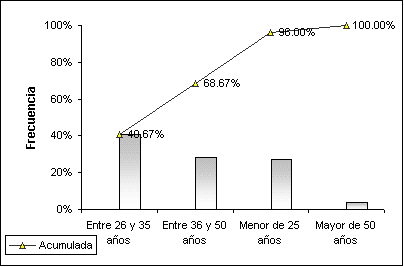 En el gráfico 3.1 podemos observar que el mayor porcentaje de personas agredidas que acuden a los servicios que presta la Comisaría de la Mujer y la Familia, corresponden a las edades entre los 26 y 35 años. También apreciamos que el porcentaje entre las menores de 25 años (27.33 %) y entre 36 y 50 (28 %) no están alejados.Sexo de la persona agredidaComo podemos observar en la tabla XLII el 90% de las personas agredidas son de sexo femenino y el 10% son de sexo masculino.Tabla XLIITabla de Frecuencia Absoluta -  Diagrama de ParettoSexo de la persona agredidaGráfico 3.2Frecuencia Acumulada -  Diagrama de Paretto Sexo de la persona agredida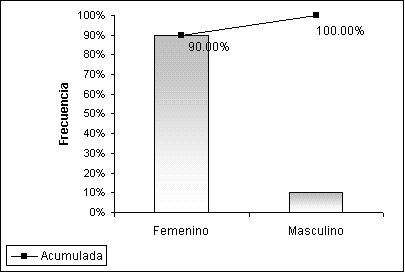 Al obtener el histograma de frecuencias relativas podemos observar la magnitud de  la  diferencia del género al que pertenecen las personas agredidas.	Nivel de InstrucciónPodemos observar en la tabla XLIII que el 30% de las personas agredidas han terminado la secundaria, es decir el bachillerato, el 1.33% no posee nivel de instrucción alguno, el 13.33% no ha terminado la primaria  con un 24.67% que si la termino. Tabla XLIIITabla de FrecuenciasNivel de InstrucciónGráfico 3.3Frecuencia Acumulada -  Diagrama de Paretto Nivel de Instrucción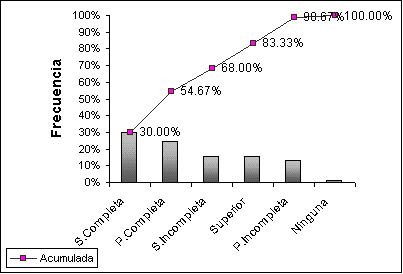 De la información obtenida podemos decir que el 15.33% no ha terminado la secundaria, cuya cifra coincide con el porcentaje de personas que tienen un nivel de instrucción superior, como vemos en el gráfico 3.3.DomicilioEn la tabla XLIV vemos que el 36% de las personas agredidas tienen su domicilio en el sector B, los cuales están especificados en la página 105 y solo  1.33% el se encuentra en el sector A.Tabla XLIVTabla de FrecuenciasDomicilioGráfico 3.4Frecuencia Acumulada -  Diagrama de Paretto Domicilio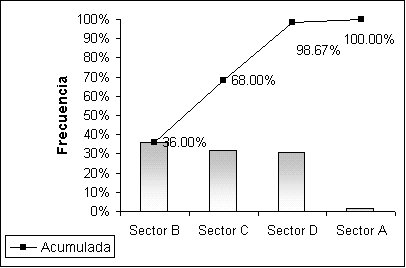 En el gráfico 3.4 notamos que la distribución del domicilio de las personas agredidas,  se encuentra repartido en el Sector B y Sector C.Estado civilLas agredidas cuyo estado civil es casada o en unión libre son las que en mayor proporción han denunciado a su agresor. Sin embargo observamos que en todos los estados civiles que conoce la sociedad , existen victimas de la violencia doméstica.Tabla XLVTabla de FrecuenciasEstado Civil Gráfico 3.5Frecuencia Acumulada -  Diagrama de Paretto Estado Civil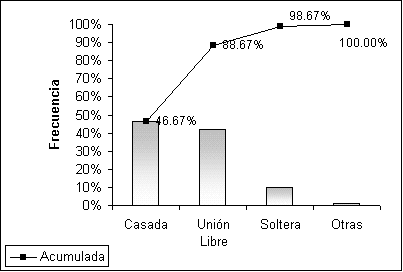 El 46.67% de las personas agredidas están casadas, el  42% viven en unión libre, el 10% son personas solteras. El porcentaje de las personas divorciadas y viudas es el mismo, es decir solo una de ciento cincuenta posee cada uno de los respectivos estados civiles anteriormente mencionado.Tiempo de UniónEl tiempo de unión de las personas agredidas, apreciado en la tabla XLVI, nos muestra que en todos los intervalos de tiempo de unión en pareja se ubican víctimas de la violencia doméstica. En el gráfico 3.6 podemos visualizar mejor la situación.Tabla XLVITabla de FrecuenciasTiempo de Unión Gráfico 3.6Frecuencia Acumulada -  Diagrama de Paretto Tiempo de Unión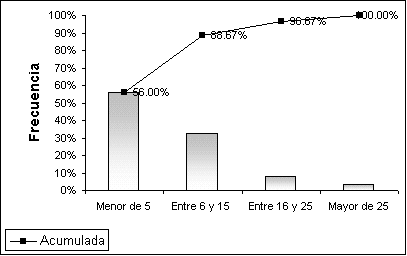 El 56% de las personas agredidas tienen un tiempo de unión en pareja correspondiente al intervalo de 0 a 5 años, seguido del 32.67% correspondiente a las uniones entre 6 y 15 años. El 8%  pertenece a las uniones entre los 16 y 26 años y el 3.33% en las uniones mayores de 25 años.Número de hijosEL 70.67% tiene hasta dos hijos, el 26% corresponde a personas que tienen de tres  a cinco hijos y un 3.33% tiene más de cinco hijos.Tabla XLVIITabla de FrecuenciasNúmero de hijos Gráfico 3.7Frecuencia Acumulada -  Diagrama de Paretto Número de Hijos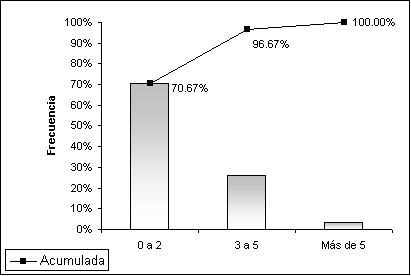 OcupaciónEn la tabla XLVIII observamos que el número de victimas que se dedican a los quehaceres domésticos no esta lejos del número de agredidas que trabajan, 68 y 71 respectivamente.Tabla XLVIIITabla de FrecuenciasOcupaciónEl 47.33% de las personas agredidas son amas de casa, es decir se dedican a los quehaceres domésticos.Gráfico 3.8Frecuencia Acumulada -  Diagrama de Paretto Ocupación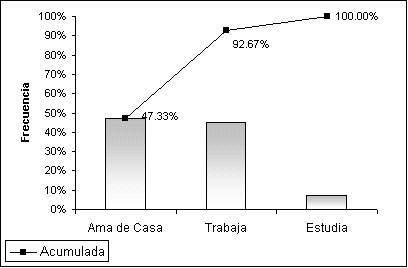 Las personas que trabajan ya sea en el sector público, privado o microempresarias es del 45.33% y un porcentaje relativamente bajo del 7.33% son personas que estudian.Tipo de MaltratoComo nos indica la tabla XLVIX y el gráfico 3.9, el porcentaje más alto de tipo de maltrato lo tiene el Físico y Psicológico con un 50,67%, es decir un poco más de la mitad de personas agredidas sufren este tipo de maltrato.Tabla XLVIXTabla de Frecuencias.Tipo de Maltrato.Gráfico 3.9Frecuencia Acumulada -  Diagrama de Paretto Tipo de Agresión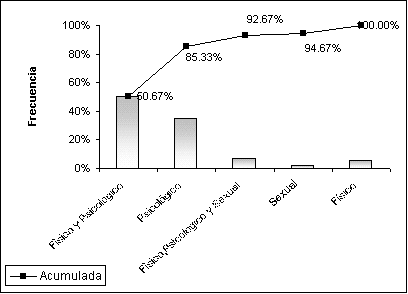 El maltrato psicológico con 34.67% , el 7.33% ha sido agredida de los tres tipos: físico, psicológico y sexual, al maltrato físico le corresponde un 5.33% y al sexual el 2%. Según los entendidos en la materia el maltrato físico va acompañado del maltrato psicológico. Tipo de Maltrato Físico.En la tabla L, el golpe de puño y pie tiene el más alto porcentaje con un 43,33%, seguido de la agresión con latigazos y bofetadas; 14% agredidas por armas letales, sea esta de fuego o blanca.		El 36,67% argumenta no haber sufrido ningún tipo de maltrato físico.Tabla LTabla de Frecuencias.Tipo de Maltrato Físico.Gráfico 3.10Frecuencia Acumulada -  Diagrama de Paretto  Tipo de Maltrato Físico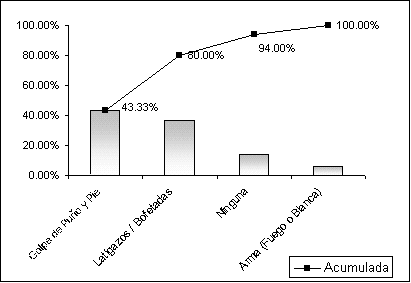 Tipo de Maltrato SexualDe los tipos considerados como maltrato sexual, el sexo obligado es el que tiene mayor porcentaje 8%, luego el acoso sexual con un 1.33%. el 90.67% de las personas agredidas no ha sufrido algún tipo de maltrato sexual.Tabla LITabla de Frecuencias.Tipo de Maltrato SexualGráfico 3.11Frecuencia Acumulada -  Diagrama de Paretto  Tipo de Maltrato Sexual.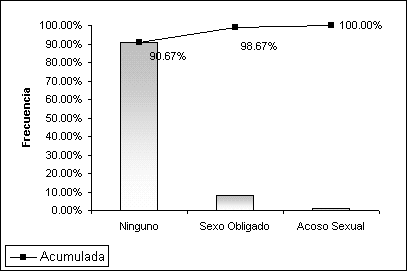 Tipo de Maltrato PsicológicoTabla LIITabla de Frecuencias .Tipo de Maltrato PsicológicoGráfico 3.12Frecuencia Acumulada -  Diagrama de Paretto Tipo de Maltrato Psicológico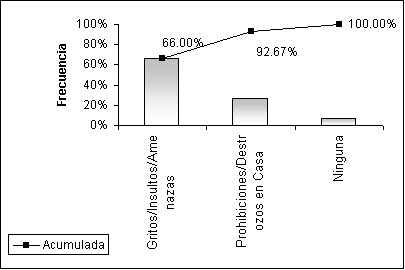 De los  golpes, insultos y amenazas han sido víctimas el 66% de las personas agredidas, de las prohibiciones, desvalorización en casa y celos el 26,67 %, el 7.33% no ha sufrido algún tipo de maltrato psicológico.ReacciónSolo cinco personas de las ciento cincuenta, se atreve a golpear o insultar a su agresor, ochenta y tres se resignan ante los malos tratos y sesenta y dos se refugian en algún lugar.Tabla LIIITabla de Frecuencias - Reacción Gráfico 3.13Frecuencia Acumulada -  Diagrama de Paretto Reacción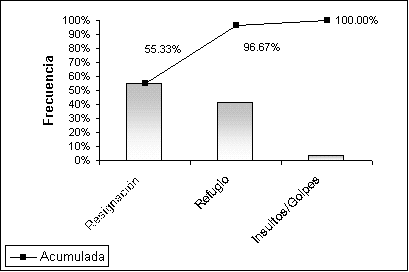 El 55.33% de las personas agredidas se resigna frente la agresión, es decir toma un papel pasivo ante la agresión de la cual es victima. El 41.33% busca refugio dentro del domicilio o fuera de él si tienen oportunidad de escapar, solo el 3.33% responde a la agresión con insultos y/o golpes.ConsecuenciasTabla LIVTabla de Frecuencias.ConsecuenciasGráfico 3.14Frecuencia Acumulada -  Diagrama de Paretto Consecuencias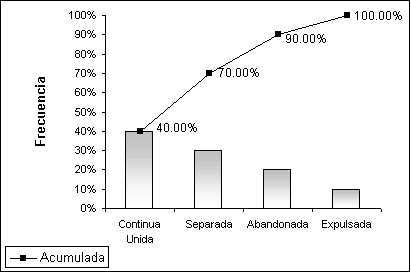 El 40% de las personas agredidas continua unida con su pareja y/o continua en el trabajo, el 20% es abandonada, el 10% es expulsada de su hogar y el 30% se encuentra separada de su parejaSolicitudTabla LVTabla de FrecuenciasSolicitudEl  58.67 % solicita una boleta de citación, ver	Tabla XXV, el 31,33% una boleta de Auxilio y el 10% una boleta de Examen Medico-Legal, lo que nos indica que es mayor el porcentaje de agredidas que desea una solución para su situación .Gráfico 3.15Frecuencia Acumulada -  Diagrama de Paretto Solicitud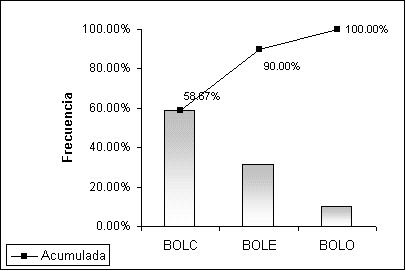 Pues como vimos la boleta de citación hace que el agresor compadezca ante la autoridad competente, le sigue  la solicitud de boleta de auxilio , que se hace en medidas extremas cuando el ataque de agresión puede ser mortal, y por último la solicitud del examen médico legal, que se realiza cuando la víctima acude a denunciar los maltratos físicos y son legitimados por un médico de la policía judicial.Relación De la tabla LVI concluimos que la mayoría de las veces el agresor se encuentra en el propio hogar.Tabla LVITabla de FrecuenciasRelaciónEn el gráfico 3.12 notamos que  83.3% de las personas agredidas fue víctima de su esposo o su conviviente, el 7,3% por su ex Cónyuge o ex conviviente, es decir del que es o fue su pareja sentimental, y el 9,3 % por otro. En otras palabras, cualquier persona que rodea a la víctima puede ser el agresor.Gráfico 3.16Frecuencia Acumulada -  Diagrama de Paretto Relación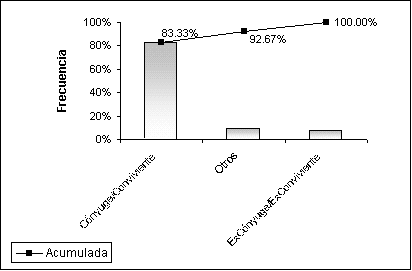 Lugar Tabla LVIITabla de FrecuenciasLugarGráfico 3.17Frecuencia Acumulada -  Diagrama de Paretto Lugar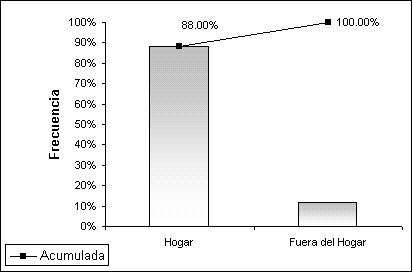 En la tabla LVII podemos apreciar que el 88% de las personas fue agredida dentro del hogar y el 12% fuera de él, lo que nos indica que la mayoría de los ataques se dan dentro del seno familiar.DenuncianteEn la  tabla LVIII notamos que de las 150 fichas disponibles,  139 de las agredidas denunciaron ellas mismas, 9 fueron denuncias realizadas por los parientes y solo 2 por amigos o vecinos.Tabla LVIIITabla de FrecuenciasDenuncianteGráfico 3.18Frecuencia Acumulada -  Diagrama de Paretto Denunciante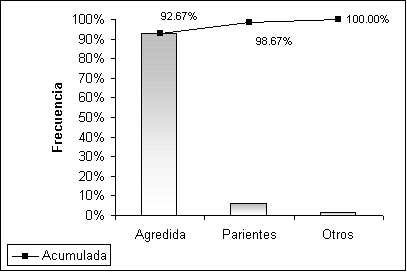 El 92,67% de las personas quienes denuncian son las victimas el 6% corresponde a los padres y/o parientes de la victima y el 1.33%  es considerado como otros.Sexo de agresorDe la tabla LVII, el 89,33% pertenece al sexo masculino el restante corresponde al sexo femenino, como se aprecia de mejor manera en el gráfico 3.19.Tabla LVIXTabla de FrecuenciasSexo del agresorGráfico 3.19Frecuencia Acumulada -  Diagrama de Paretto Sexo de Agresor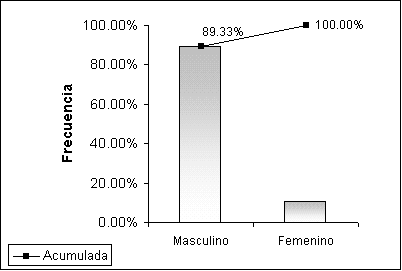 Condición anímica del agresor.Podemos apreciar que el 44% de las personas agresoras, se encuentran ecuánimes o sobrias al momento de la agresión, el 37.33% le corresponde al estado molesto, el 17.33% a ebrio y un 1.33% se encuentra drogado. Se distingue que la mayoría de los agresores se han encontrado en estado normal y sin ninguna perturbación emocional de algún tipo.Tabla LXTabla de FrecuenciasCondición anímica del agresorGráfico 3.20Frecuencia Acumulada -  Diagrama de Paretto Condición anímica del agresor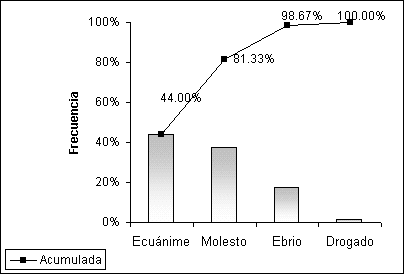 CódigoEdadX1Menor de 25 añosX2Entre 26 y 35 añosX3Entre 36 y 50 añosX4Mayor de 50 añosCódigoSexoX5MasculinoX6FemeninoCódigoInstrucciónX7NingunaX8Primaria IncompletaX9Primaria CompletaX10Secundaria IncompletaX11Secundaria CompletaX12SuperiorCódigoDomicilioX13Sector AX14Sector BX15Sector CX16Sector DCódigoEstado CivilX17Casada	X18SolteraX19Unión LibreX20OtrasCódigoTiempo de Unión (en años)X210 a 5X22Entre 6 y 15X23Entre 16 y 25X24Más de 25CódigoNúmero de HijosX25De 0 a 2 X26De 3 a 5 X27Más de 5 CódigoOcupaciónX28Ama de casaX29Trabaja X30EstudiaCódigoTipo de MaltratoX31FísicoX32SexualX33PsicológicoX34Físico y PsicológicoX35Físico, Sexual y PsicológicoCódigoTipo de Agresión FísicaX36Golpes de puño y pieX37Latigazos y BofetadasX38Armas (de Fuego o Blancas)X39No ha sido víctima de agresiones físicas.CódigoTipo de Agresión SexualX40Sexo obligadoX41Acoso SexualX42No ha sido víctima de agresiones sexualesCódigoTipo de Agresión PsicológicaX43Gritos/Insultos/AmenazasX44Prohibiciones/Destrozos casa/CelosX45No ha sido víctima de agresiones físicas.CódigoReacciónX46Se resignaX47Insulta y golpeaX48Busca refugioCódigoConsecuenciasX49Continúa unida X50AbandonadaX51ExpulsadaX52SeparadaCódigoSolicitud de agredidasAbrev.X53Boleta de Citación BOLCX54Boleta de Examen Médico-legalBOLEX55Boleta de Auxilio o Constancia.BOLACódigoRelaciónX56Cónyuge/Conviviente X57ExConyuge/ExConvivienteX58OtrosCódigoLugarX59HogarX60Fuera del HogarCódigoDenuncianteX61AgredidaX62Parientes de la agredidaX63Otros CódigoSexo de la persona agresoraX64MasculinoX65FemeninoCódigoCondición AnímicaX66EcuánimeX67MolestoX68EbrioX69DrogadoCódigoVARIABLESX1Menor de 25 añosX2Entre 26 y 35 añosX3Entre 36 y 50 añosX4Mayor de 50 añosCódigoVARIABLESX6FemeninoX7NingunaX8Primaria IncompletaX9Primaria CompletaX10Secundaria IncompletaX11Secundaria CompletaX12SuperiorX13Sector AX14Sector BX15Sector cX17Sector DX18SolteraX19Unión LibreX20OtrasX210 a 5X22Entre 6 y 15X23Entre 16 y 25X24Más de 25X25De 0 a 2 X26De 3 a 5 X27Más de 5 X28Ama de casaX29Trabaja X30EstudiaX31FísicoX32SexualX33PsicológicoX34Físico y PsicológicoX35Físico, Sexual y PsicológicoX36Golpes de puño y pieX37Latigazos y BofetadasX38Armas (de Fuego o Blancas)X39No ha sido víctima de agresiones físicas.X40Sexo obligadoX41Acoso SexualX42No ha sido víctima de agresiones sexualesCódigoVARIABLESX43Gritos/Insultos/AmenazasX44Prohibiciones/Destrozos casa/CelosX45No ha sido víctima de agresiones físicas.X46Se resignaX47Insulta y golpeaX48Busca refugioX49Continúa unida (hogar/trabajo)X50AbandonadaX51ExpulsadaX52SeparadaX53Boleta de Citación X54Boleta de Examen Médico-legalX55Boleta de Auxilio o Constancia.X56Cónyuge/Conviviente X57ExConyuge/ExConvivienteX58OtrosX59HogarX60Fuera del HogarX61AgredidaX62Parientes X63Otros X64Agresor MasculinoX65Agresor FemeninoX66EcuánimeX67MolestoX68EbrioX69DrogadoVariableFrecuenciaFrecuenciaEdad de la agredidaAbsolutaRelativaMenor o igual de 25 años4127,33%Entre 26 y 35 años6140,67%Entre 36 y 50 años4228,00%Mayor de 50 años64,00%Total150100,00%VariableFrecuenciaFrecuenciaSexo de la agredidaAbsolutaRelativaMasculino1510,00%Femenino13590,00%Total150100,00%VariableFrecuenciaFrecuenciaNivel de InstrucciónAbsolutaRelativaNinguna21,33%Primaria Incompleta2013,33%Primaria Completa3724,67%Secundaria Incompleta2315,33%Secundaria Completa4530,00%Superior2315,33%Total150100,00%VariableFrecuenciaFrecuenciaDomicilioAbsolutaRelativaSector A21.33%Sector B5436.00%Sector C4832.00%Sector D4630.67%Total150100,00%VariableFrecuenciaFrecuenciaEstado CivilAbsolutaRelativaCasada7046,67%Soltera1510,00%Unión Libre6342,00%Otras21,34%Total150100,00%VariableFrecuenciaFrecuenciaTiempo de UniónAbsolutaRelativaMenor de 5 años8456,00%Entre 6 y 15 años4932,67%Entre 16 y 25 años128,00%Mayor de 25 años53,33%Total150100,00%VariableFrecuenciaFrecuenciaNúmero de HijosAbsolutaRelativa0 a 210670,67%3 a 53926,00%Más de 553,33%Total150100,00%VariableFrecuenciaFrecuenciaOcupaciónAbsolutaRelativaAma de Casa7147,33%Trabaja6845,33%Estudia117,33%Total150100,00%VariableFrecuenciaFrecuenciaTipo de AgresiónAbsolutaRelativaFísico85,33%Sexual32,00%Psicológico5234,67%Físico y Psicológico7650,67%Físico, psicológico y Sexual117,33%Total150100,00%VariableFrecuenciaFrecuenciaTipo de Maltrato FísicoAbsolutaRelativaGolpe de Puño y Pie6543,33%Latigazos/Bofetadas2114,00%Arma (de Fuego o Blanca)96,00%Ninguna5536,67%Total150100,00%VariableFrecuenciaFrecuenciaTipo de Maltrato SexualAbsolutaRelativaSexo Obligado128,00%Acoso Sexual21,33%Ninguno13690,67%Total150100,00%VariableFrecuenciaFrecuenciaTipo de maltrato PsicológicoAbsolutaRelativaGolpes/Insultos/Amenazas9966,00%Prohibiciones/Destrozos en casa/Celos4026,67%Ninguna117,33%Total150100,00%VariableFrecuenciaFrecuenciaReacción AbsolutaRelativaResignación8355,33%Insultos/Golpes53,33%Refugio6241,33%Total150100,00%VariableFrecuenciaFrecuenciaConsecuencias ante agresiónAbsolutaRelativaContinua unida6040,00%Abandonada3020,00%Expulsada1510,00%Separada4530,00%Total150100,00%VariableFrecuenciaFrecuenciaSolicitud AbsolutaRelativaBoleta de Citación(BOLC)8858,67%Boleta de Examen Medico Legal(BOLE)1510,00%Boleta de Auxilio/Constancia(BOLO)4731,33%Total150100,00%VariableFrecuenciaFrecuenciaRelación AbsolutaRelativaCónyuge/Conviviente12583,30%ExCónyuge/ExConviviente117,3%Otros149,3%Total150100,00%VariableFrecuenciaFrecuenciaLugar de AgresiónAbsolutaRelativaDentro del Hogar13288,00%Fuera del Hogar1812,00%Total150100,00%VariableFrecuenciaFrecuenciaQuien denunciaAbsolutaRelativaAgredida13992,67%Parientes96,00%Otros21,33%Total150100,00%VariableFrecuenciaFrecuenciaSexo de AgresorAbsolutaRelativaMasculino13489,33%Femenino1610,67%Total150100,00%VariableFrecuenciaFrecuenciaCondición Anímica del AgresorAbsolutaRelativaEcuánime6644,00%Molesto5637,33%Ebrio2617,33%Drogado21,33%Total150100,00%